ABCD is a quadrilateral in which the bisectors if ∠A and ∠C meet DC produced at Y and BA produced at X respectively. Prove that:		  ∠x + ∠y = ½ (∠A + ∠C). http://bit.ly/1Yjx5nK ABC is an isosceles triangle with AB=AC. If D,E,F are the midpoints of sides BC,CA,AB. Show that AD bisects EF at 90°. http://bit.ly/1QTf6Cu A 4cm cube is cut into 1cm cubes. Calculate the total surface area of all the small cubes. Draw the line of equation A closed iron tank 12 m long, 9 m wide and 4 m deep is to be made. Determine the cost of iron sheet used at the rate of Rs. 5 per metre sheet, sheet being 2 m wide. http://bit.ly/1StUkrG An open box is made of wood 3 cm thick. Its external length, breadth and height are 1.48 m, 1.16 m and 8.3 dm. Find the cost of painting the inner surface at Rs. 50 per sq. meter. Prove:  where V is volume of cuboid, S is surface area and a,b,c are edges. A rectangular tank is 80 m long and 25 m wide. Water flows into it through a pipe whose cross section is 25 cm sq. at rate of 16 km/hr. How much the level of water rises in 45 min?A rectangular container, whose base is a square of side 5 cm. stands on a horizontal table, and holds water up to 1 cm. from the top. When a cube is placed in the water it is completely submerged, the water rises to the top and 2 cm3 of water overflows. Calculate the volume of the cube and also the length of its edge.Let height be h. Volume of rectangular container is 25h cm3. Given that 1 cm height is not filled. So volume not filled = 25 cm2. Volume of water in container = 25h – 25 = 25(h-1) cm3. Volume of water overflown = 2 cm3. Therefore new volume = 25h+2 cm3. Volume of cube inserted = 25h +2 – 25(h-1) = 27 cm3. s = 3 cm. Prove that the straight line joining the mid-points of the diagonals of a trapezium is parallel to the parallel sides and is equal to half of their differencehttp://bit.ly/1YGXex13 parallel lines l, m & n are cut by 2 transversals p & q at A, B, C and D, E, F respectively. Prove that http://bit.ly/1NGWXbzThe vertices of quadrilateral ABCD are on the semi-circle such that AB=BC=CD=10 cm and AD is the diameter with center O. Find the perimeter of ABCD.http://bit.ly/1HGEf1jProve that the line segment joining the midpoints of two equal chords of a circle subtends equal angles with the chords.http://bit.ly/1lxp9AV ABCD is a ||gm. AD is produced to E so that DE=DC and EC produced meets AB produced in F. Prove that BF=BC.http://bit.ly/21xtfKe AB is the diameter of a circle. CD is a chord equal to the radius of the circle. AC and BD when extended intersect at point E. Prove that <AEB= 60°http://bit.ly/21xPUGv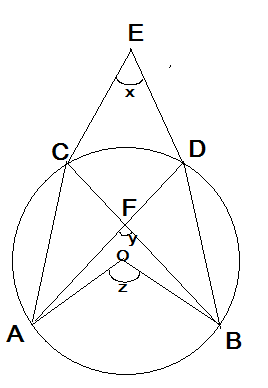 Prove that x+y = zTwo circles intersect at two points A and B. AD and A C are 	              diameters to the two circles. Prove that B lies on the line segment DChttp://bit.ly/1J6U3LK 